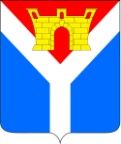 АДМИНИСТРАЦИЯ УСТЬ-ЛАБИНСКОГО ГОРОДСКОГО ПОСЕЛЕНИЯУСТЬ-ЛАБИНСКОГО РАЙОНАП О С Т А Н О В Л Е Н И Еот 17.11.2020							                             № 814город Усть-ЛабинскОб ограничении дорожного движения для транспортных средств 
на автомобильной дороге 1Р253 Майкоп – Усть-Лабинск – Кореновск 
в городе Усть-ЛабинскеВ целях взаимодействия с Отделом Министерства внутренних дел Российской Федерации по Усть-Лабинскому району (далее - ОМВД РФ по Усть-Лабинскому району) при проведении рейдовых мероприятий по весогабаритному контролю на автомобильных дорогах регионального или межмуниципального значения, в соответствии с Федеральным законом 
от 10 декабря 1995 года № 196 - ФЗ «О безопасности дорожного движения», руководствуясь статьями 7 и 14 Федерального закона от 6 октября 2003 года 
№ 131-ФЗ «Об общих принципах организации местного самоуправления в Российской Федерации» п о с т а н о в л я ю:1. Ограничить дорожное движение транспортных средств на участке автомобильной дороги 1Р253 Майкоп – Усть-Лабинск – Кореновск (транспортная развязка км 81+306 – км 82+280), с 08.00 часов 18 ноября 2020 года до 20.00 часов 20 ноября 2020 года ул. Д. Бедного (съезд с а/д А160), 
ул. Южная.2. Рекомендовать ОМВД РФ по Усть-Лабинскому району (Артюков) обеспечить контроль за соблюдением Правил дорожного движения в рамках реализации мероприятий по ограничению дорожного движения на автомобильной дороге 1Р253 Майкоп – Усть-Лабинск – Кореновск (транспортная развязка км 81+306 – км 82+280).3. Отделу по общим и организационным вопросам администрации 
Усть-Лабинского городского поселения Усть-Лабинского района (Владимирова) обнародовать настоящее постановление на официальном сайте администрации Усть-Лабинского городского поселения Усть-Лабинского района в сети «Интернет» и на информационных стендах муниципального казенного учреждения культуры «Централизованная районная библиотека» муниципального образования Усть-Лабинский район.4. Контроль за выполнением настоящего постановления возложить на заместителя главы Усть-Лабинского городского поселения Усть-Лабинского района В.А. Королева.5. Постановление вступает в силу после официального обнародования.ГлаваУсть-Лабинского городского поселенияУсть-Лабинского района                                                                 С.А. Гайнюченко